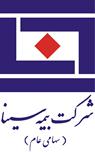 پرسشنامه و پيشنهاد بيمه نامه باربري داخلیتوجه : 1- در صورت درخواست بیمه گذار جهت اخذ پوششهای اضافی،می بایست حق بیمه اضافی متناسب با آن پوشش را پرداخت نماید .2- بیمه نامه های باربری داخلی با توجه به ماهیت آن غیر قابل ابطال می باشد .اين پرسشنامه و پيشنهاد ، مبنای انعقاد قرارداد بيمه باربری بوده و بيمه نامه بر اساس اطلاعات مندرج در آن صادر مي گردد.لذا ضروریست در تكميل آن دقت لازم بعمل آيد و تعهد می گردد حق بیمه تعیین شده پرداخت شود .اين پرسشنامه و پيشنهاد ، مبنای انعقاد قرارداد بيمه باربری بوده و بيمه نامه بر اساس اطلاعات مندرج در آن صادر مي گردد.لذا ضروریست در تكميل آن دقت لازم بعمل آيد و تعهد می گردد حق بیمه تعیین شده پرداخت شود .اين پرسشنامه و پيشنهاد ، مبنای انعقاد قرارداد بيمه باربری بوده و بيمه نامه بر اساس اطلاعات مندرج در آن صادر مي گردد.لذا ضروریست در تكميل آن دقت لازم بعمل آيد و تعهد می گردد حق بیمه تعیین شده پرداخت شود .اين پرسشنامه و پيشنهاد ، مبنای انعقاد قرارداد بيمه باربری بوده و بيمه نامه بر اساس اطلاعات مندرج در آن صادر مي گردد.لذا ضروریست در تكميل آن دقت لازم بعمل آيد و تعهد می گردد حق بیمه تعیین شده پرداخت شود .اين پرسشنامه و پيشنهاد ، مبنای انعقاد قرارداد بيمه باربری بوده و بيمه نامه بر اساس اطلاعات مندرج در آن صادر مي گردد.لذا ضروریست در تكميل آن دقت لازم بعمل آيد و تعهد می گردد حق بیمه تعیین شده پرداخت شود .مشخصات بیمه گذارنام شخص/شرکت  :                                                                کد ملی/کد اقتصادی :  نشانی :                                                                                شماره ثبت/ کد پستی :تلفن :                                                                                 دورنگار :                            نام شخص/شرکت  :                                                                کد ملی/کد اقتصادی :  نشانی :                                                                                شماره ثبت/ کد پستی :تلفن :                                                                                 دورنگار :                            نام شخص/شرکت  :                                                                کد ملی/کد اقتصادی :  نشانی :                                                                                شماره ثبت/ کد پستی :تلفن :                                                                                 دورنگار :                            نام شخص/شرکت  :                                                                کد ملی/کد اقتصادی :  نشانی :                                                                                شماره ثبت/ کد پستی :تلفن :                                                                                 دورنگار :                            مشخصات ذينفعمشخصات ذينفعنام بانك گشایش کننده اعتبار:                               شعبه:                                       کد شعبه :نشاني:                                                             تلفن:                                        دورنگار:                             نام بانك گشایش کننده اعتبار:                               شعبه:                                       کد شعبه :نشاني:                                                             تلفن:                                        دورنگار:                             نام بانك گشایش کننده اعتبار:                               شعبه:                                       کد شعبه :نشاني:                                                             تلفن:                                        دورنگار:                             نام بانك گشایش کننده اعتبار:                               شعبه:                                       کد شعبه :نشاني:                                                             تلفن:                                        دورنگار:                             مشخصات کالای                       مورد بیمه و ارزش آن آننوع كالاي مورد بيمه:                                        وزن/مقدار كالا:                               تعداد و نوع بسته بندي:                                   حمل کالا با كانتينر: □                                    حمل کالا بدون کانتینر: □                                                                                        ارزش کالای بیمه شده(طبق فاکتور):                     شماره بارنامه:                                  تاريخ بارنامه:                                          شماره فاکتور/سفارش:                                         مبدا حمل:                                   مقصد نهایی:                                       نوع كالاي مورد بيمه:                                        وزن/مقدار كالا:                               تعداد و نوع بسته بندي:                                   حمل کالا با كانتينر: □                                    حمل کالا بدون کانتینر: □                                                                                        ارزش کالای بیمه شده(طبق فاکتور):                     شماره بارنامه:                                  تاريخ بارنامه:                                          شماره فاکتور/سفارش:                                         مبدا حمل:                                   مقصد نهایی:                                       نوع كالاي مورد بيمه:                                        وزن/مقدار كالا:                               تعداد و نوع بسته بندي:                                   حمل کالا با كانتينر: □                                    حمل کالا بدون کانتینر: □                                                                                        ارزش کالای بیمه شده(طبق فاکتور):                     شماره بارنامه:                                  تاريخ بارنامه:                                          شماره فاکتور/سفارش:                                         مبدا حمل:                                   مقصد نهایی:                                       نوع كالاي مورد بيمه:                                        وزن/مقدار كالا:                               تعداد و نوع بسته بندي:                                   حمل کالا با كانتينر: □                                    حمل کالا بدون کانتینر: □                                                                                        ارزش کالای بیمه شده(طبق فاکتور):                     شماره بارنامه:                                  تاريخ بارنامه:                                          شماره فاکتور/سفارش:                                         مبدا حمل:                                   مقصد نهایی:                                       شرایط حمل             بیمه شدهوسيله حمل: کامیون□   هواپیما□    قطار□    لنج□    بارج□    سایر ...............         تاریخ حمل :                        متصدي حمل:                                شماره وسیله حمل:وسيله حمل: کامیون□   هواپیما□    قطار□    لنج□    بارج□    سایر ...............         تاریخ حمل :                        متصدي حمل:                                شماره وسیله حمل:وسيله حمل: کامیون□   هواپیما□    قطار□    لنج□    بارج□    سایر ...............         تاریخ حمل :                        متصدي حمل:                                شماره وسیله حمل:وسيله حمل: کامیون□   هواپیما□    قطار□    لنج□    بارج□    سایر ...............         تاریخ حمل :                        متصدي حمل:                                شماره وسیله حمل:شرايط و خطرات                        مورد درخواستخطرات اصلی:آتش سوزی،حادثه وسیله نقلیه(تصادف،تصادم،واژگون شدن،پرت شدن)خطرات اضافی:بارگیری و تخلیه،مسئولیت راننده،سرقت کل کالا با وسیله حمل حامل کالا،پرت شدن کالا از روی وسیله حامل کالا،ریزش کوه،برخورد کالا با اجسام خارجی،سایر .................خطرات اصلی:آتش سوزی،حادثه وسیله نقلیه(تصادف،تصادم،واژگون شدن،پرت شدن)خطرات اضافی:بارگیری و تخلیه،مسئولیت راننده،سرقت کل کالا با وسیله حمل حامل کالا،پرت شدن کالا از روی وسیله حامل کالا،ریزش کوه،برخورد کالا با اجسام خارجی،سایر .................خطرات اصلی:آتش سوزی،حادثه وسیله نقلیه(تصادف،تصادم،واژگون شدن،پرت شدن)خطرات اضافی:بارگیری و تخلیه،مسئولیت راننده،سرقت کل کالا با وسیله حمل حامل کالا،پرت شدن کالا از روی وسیله حامل کالا،ریزش کوه،برخورد کالا با اجسام خارجی،سایر .................نام و کد نماينده/كارگزار/بازاریاب :مهر و امضا :نام و کد نماينده/كارگزار/بازاریاب :مهر و امضا :نام و کد نماينده/كارگزار/بازاریاب :مهر و امضا :نام متقاضي/شرکت پیشنهاد دهنده :               مهر و امضا :                     این قسمت توسط شرکت بیمه سینا(سهامی عام) تکمیل می گردد :شماره بیمه نامه :                                              تاریخ صدور :                                              واحد صدور :                                                   نام کارشناس/ متصدی صدور :                                  امضاء :    این قسمت توسط شرکت بیمه سینا(سهامی عام) تکمیل می گردد :شماره بیمه نامه :                                              تاریخ صدور :                                              واحد صدور :                                                   نام کارشناس/ متصدی صدور :                                  امضاء :    این قسمت توسط شرکت بیمه سینا(سهامی عام) تکمیل می گردد :شماره بیمه نامه :                                              تاریخ صدور :                                              واحد صدور :                                                   نام کارشناس/ متصدی صدور :                                  امضاء :    این قسمت توسط شرکت بیمه سینا(سهامی عام) تکمیل می گردد :شماره بیمه نامه :                                              تاریخ صدور :                                              واحد صدور :                                                   نام کارشناس/ متصدی صدور :                                  امضاء :    